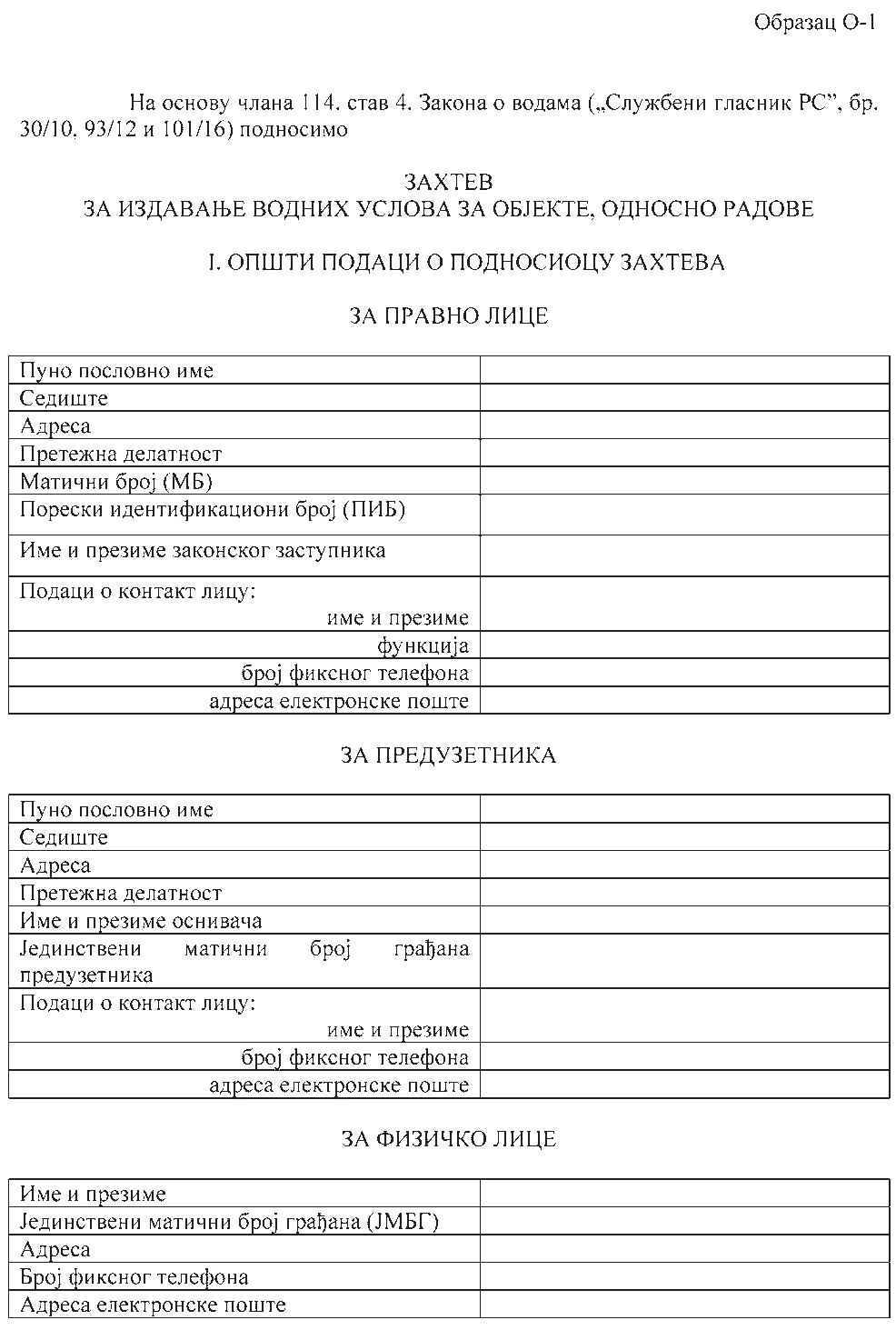 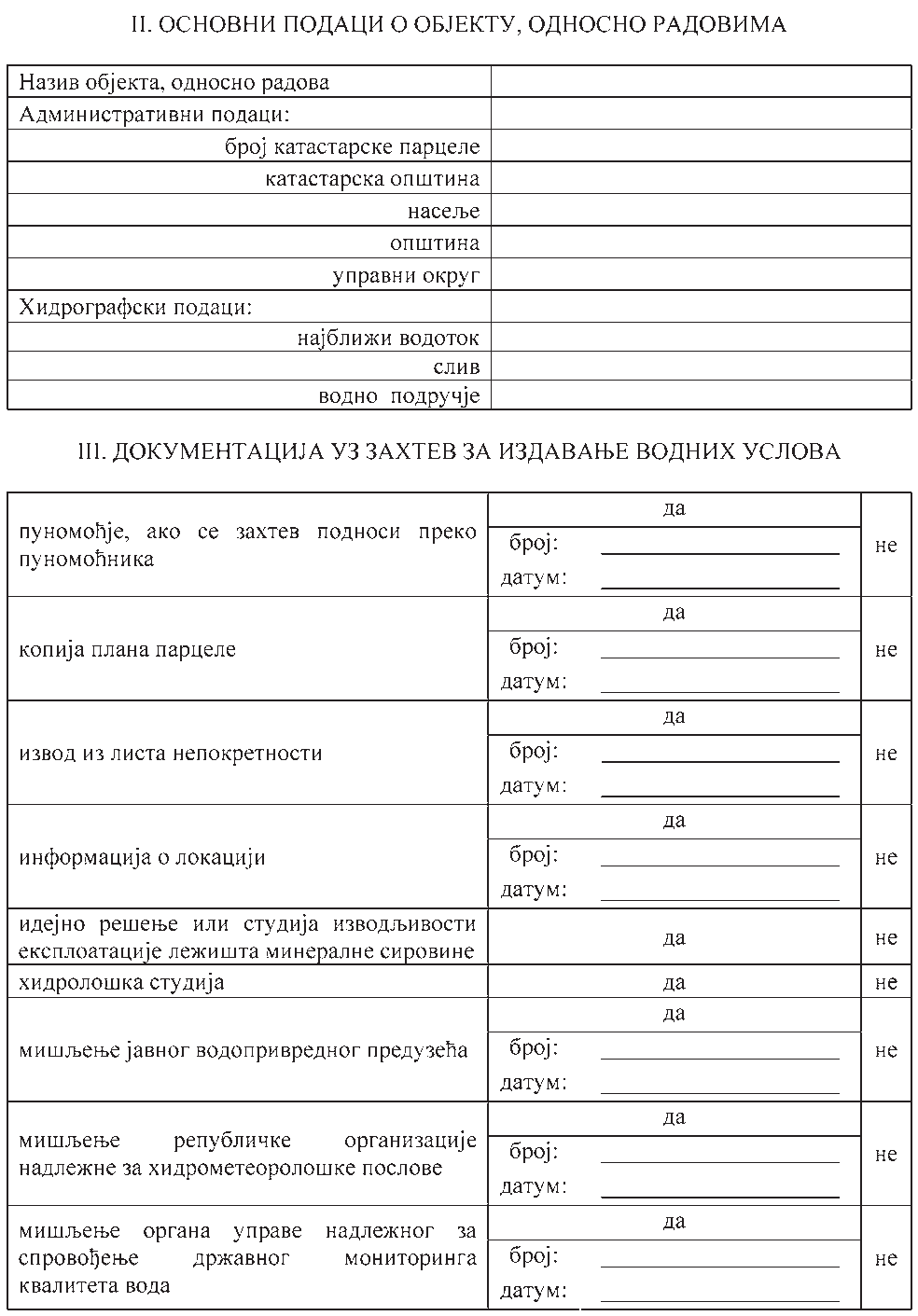 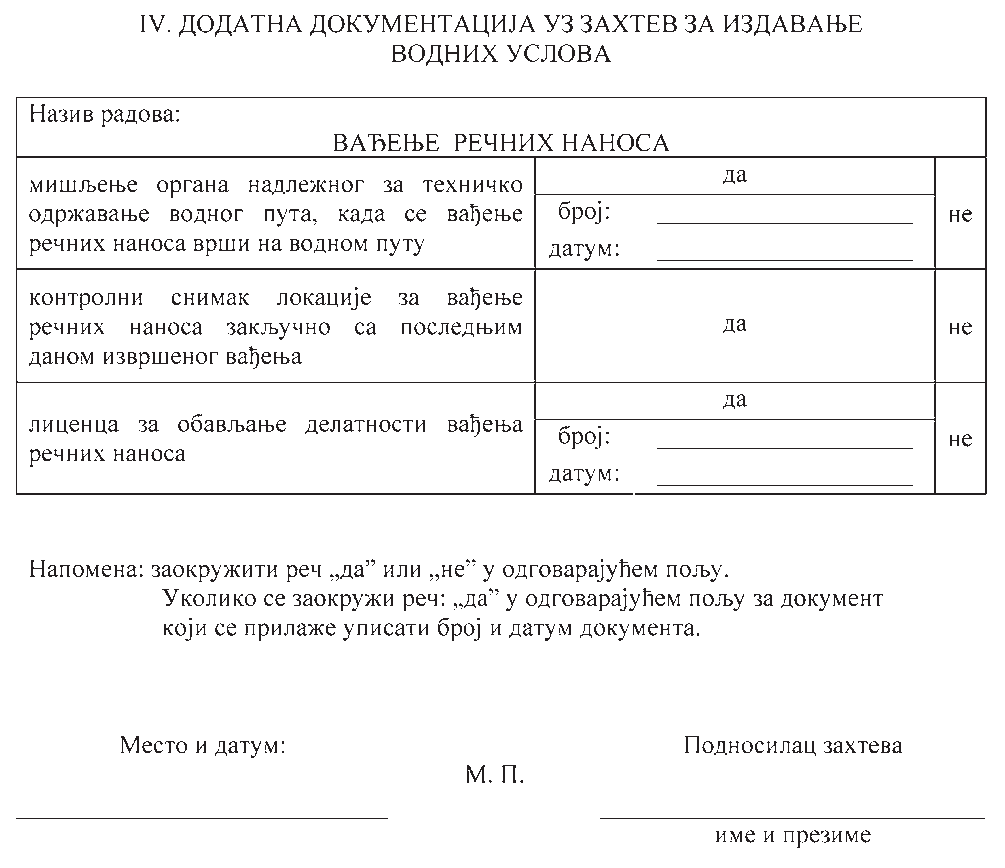 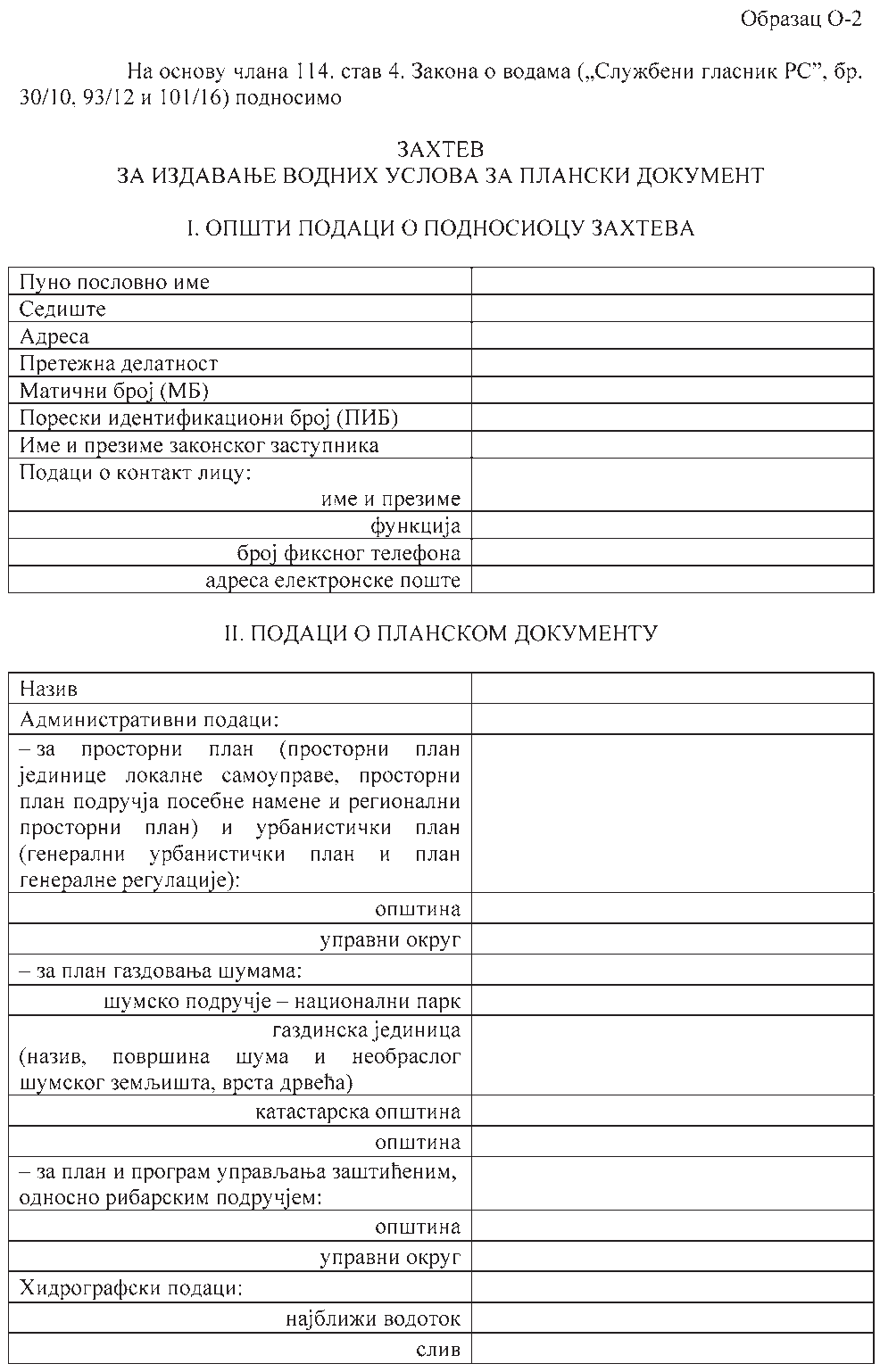 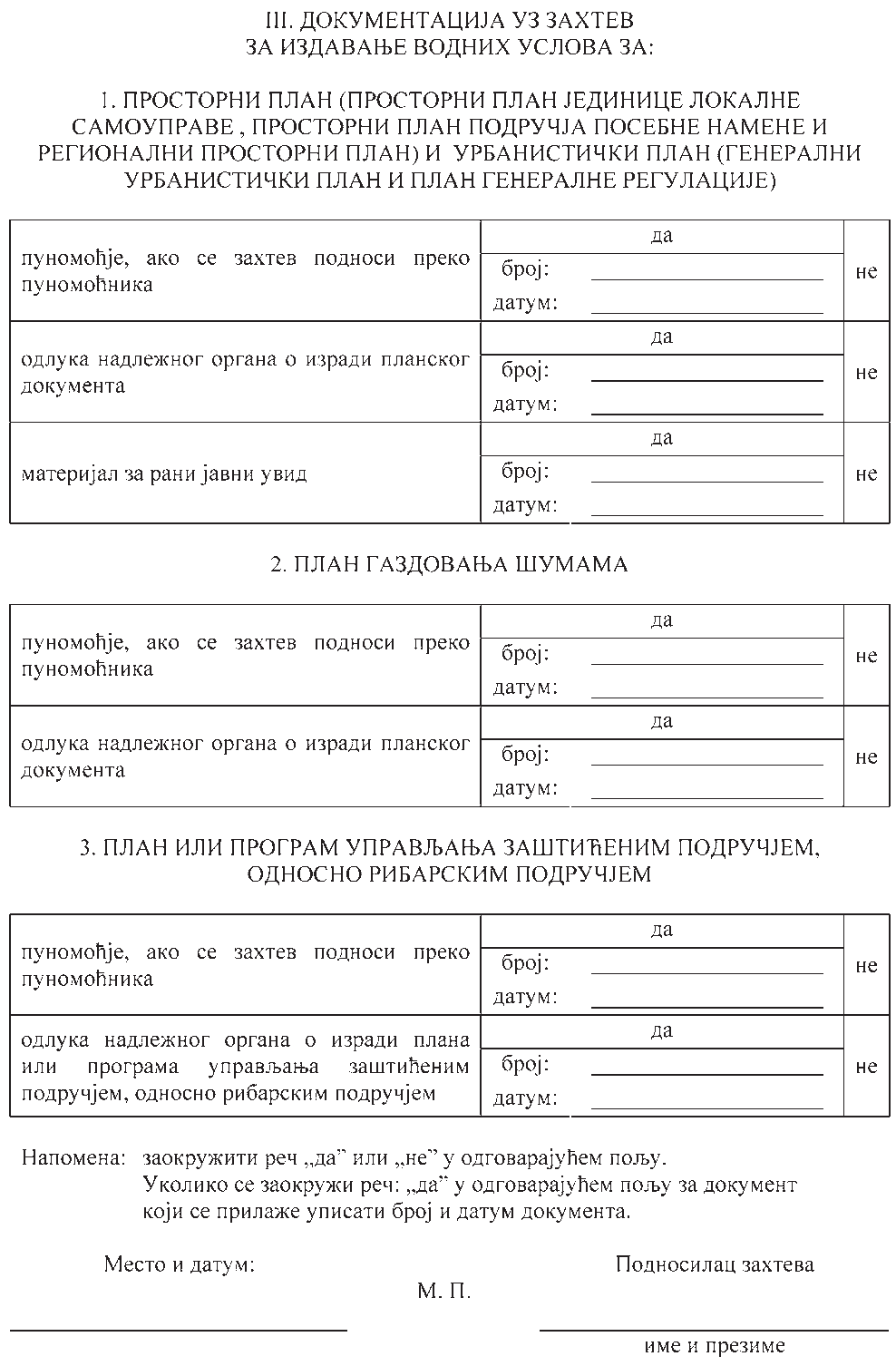 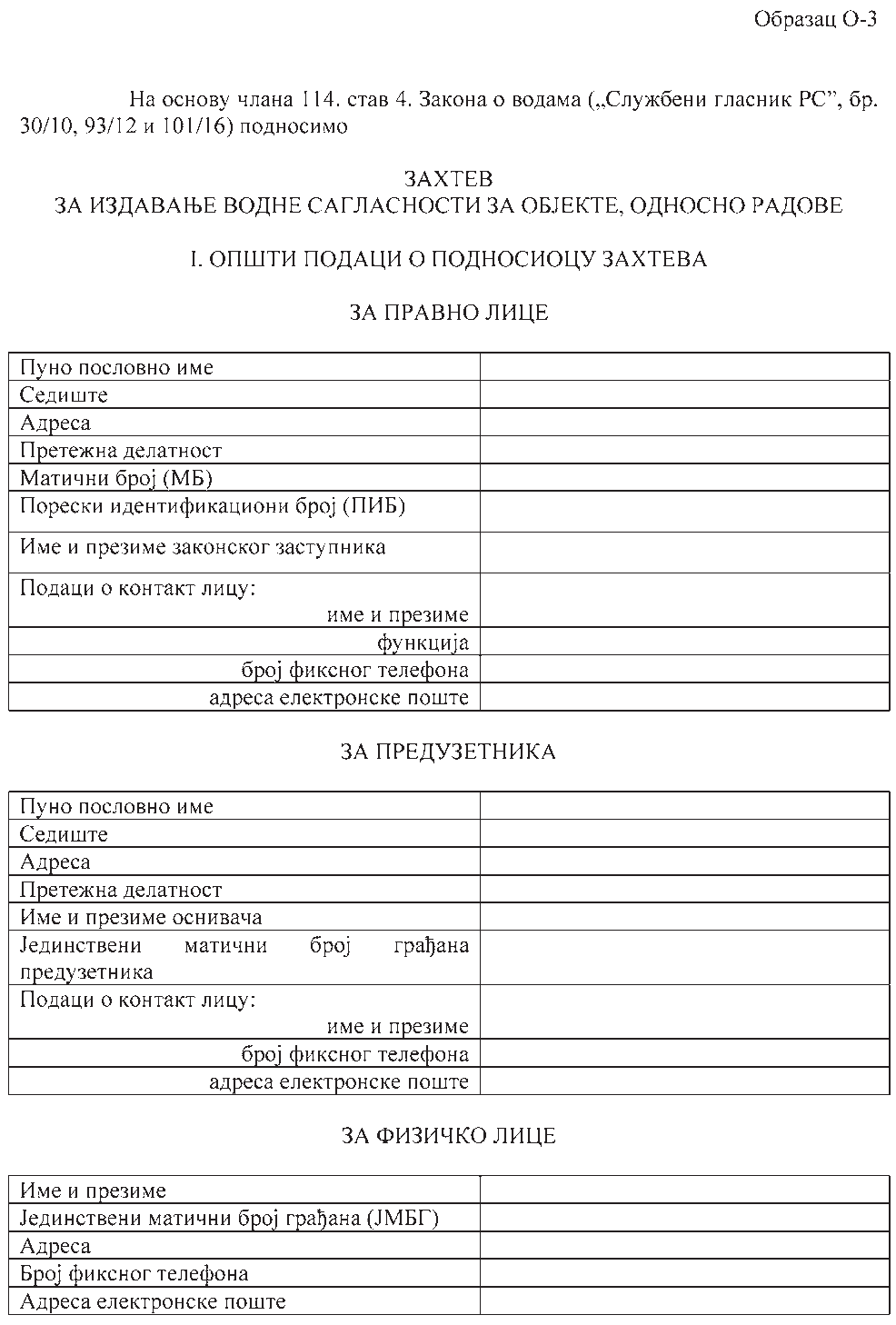 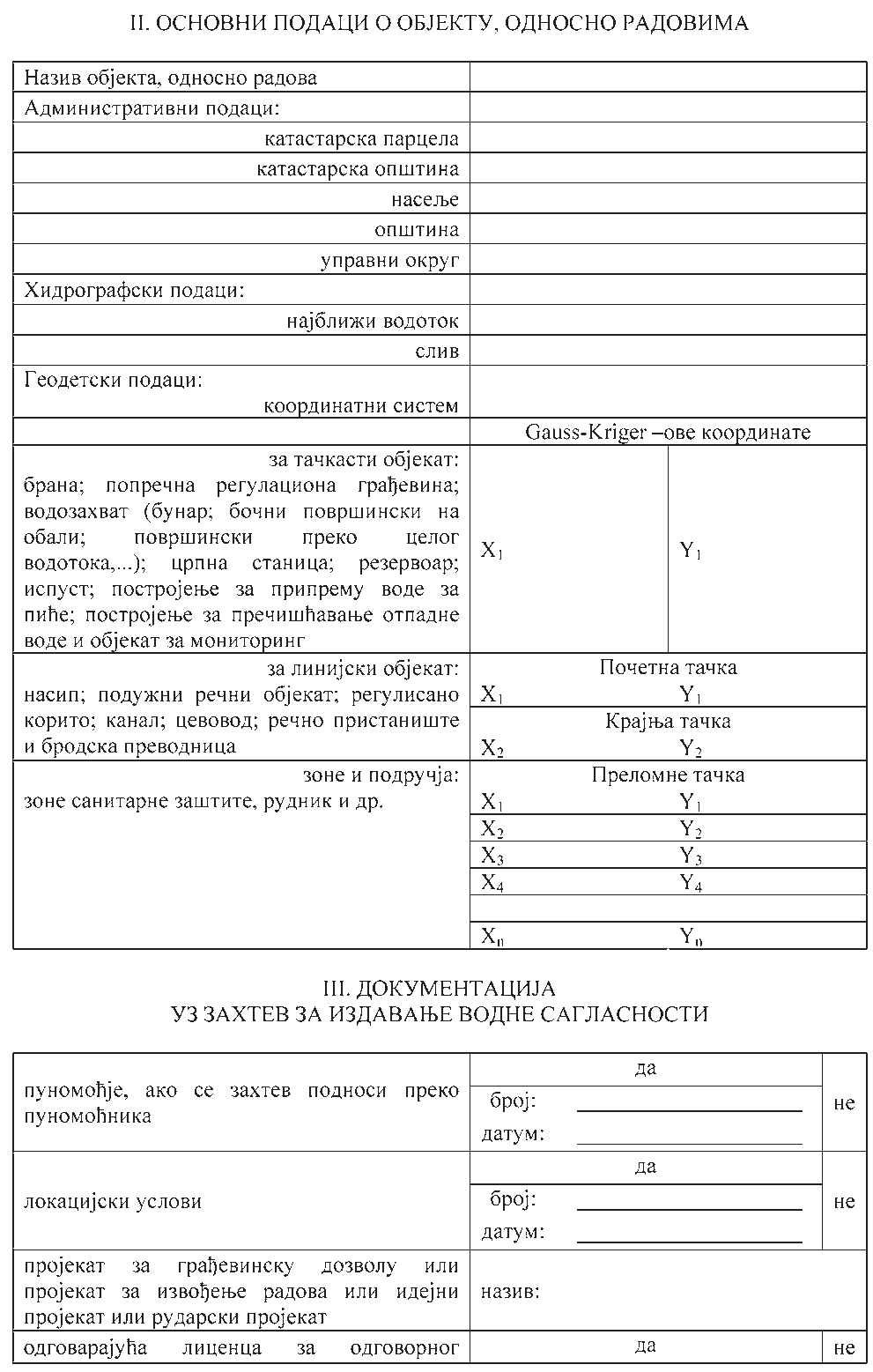 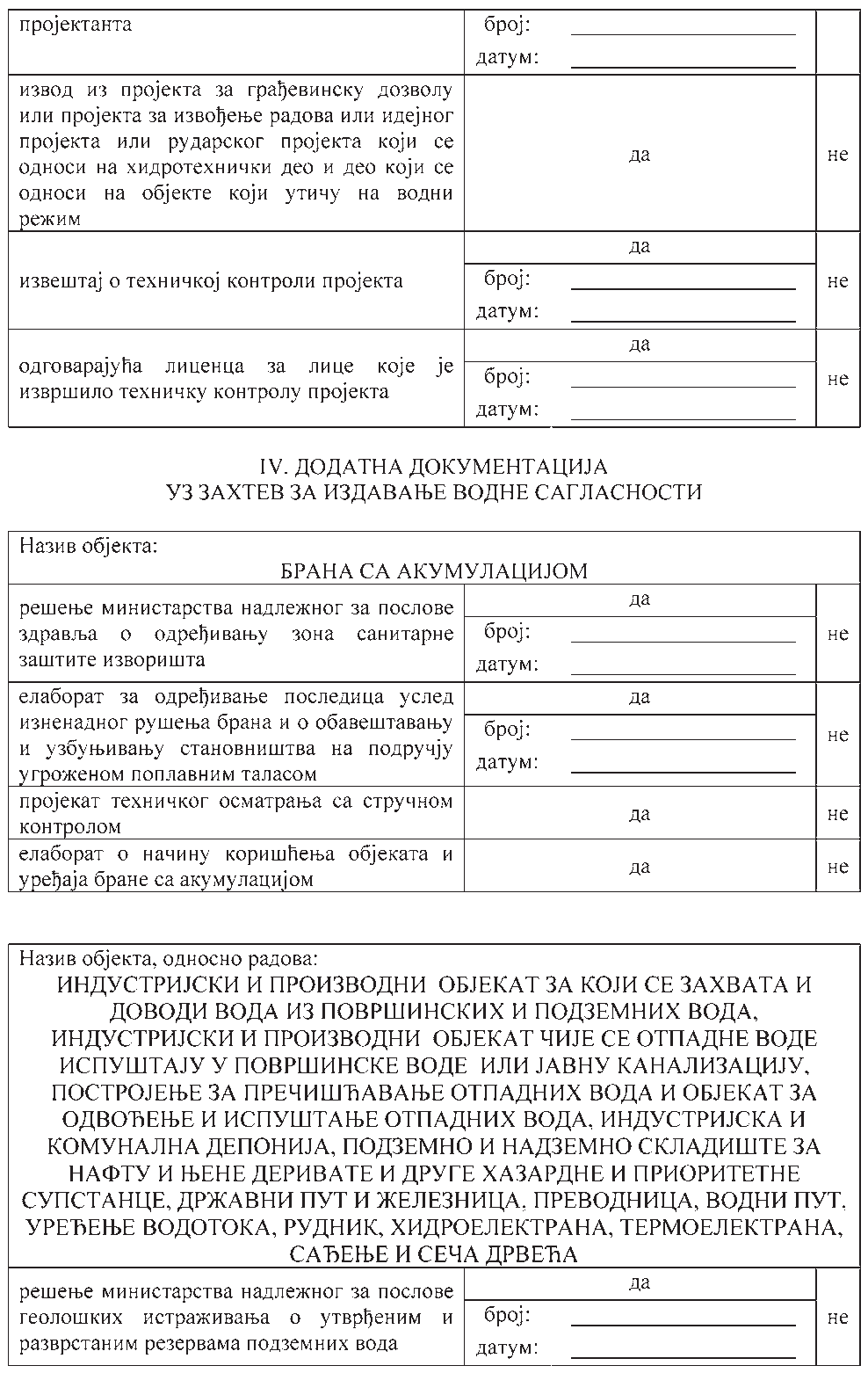 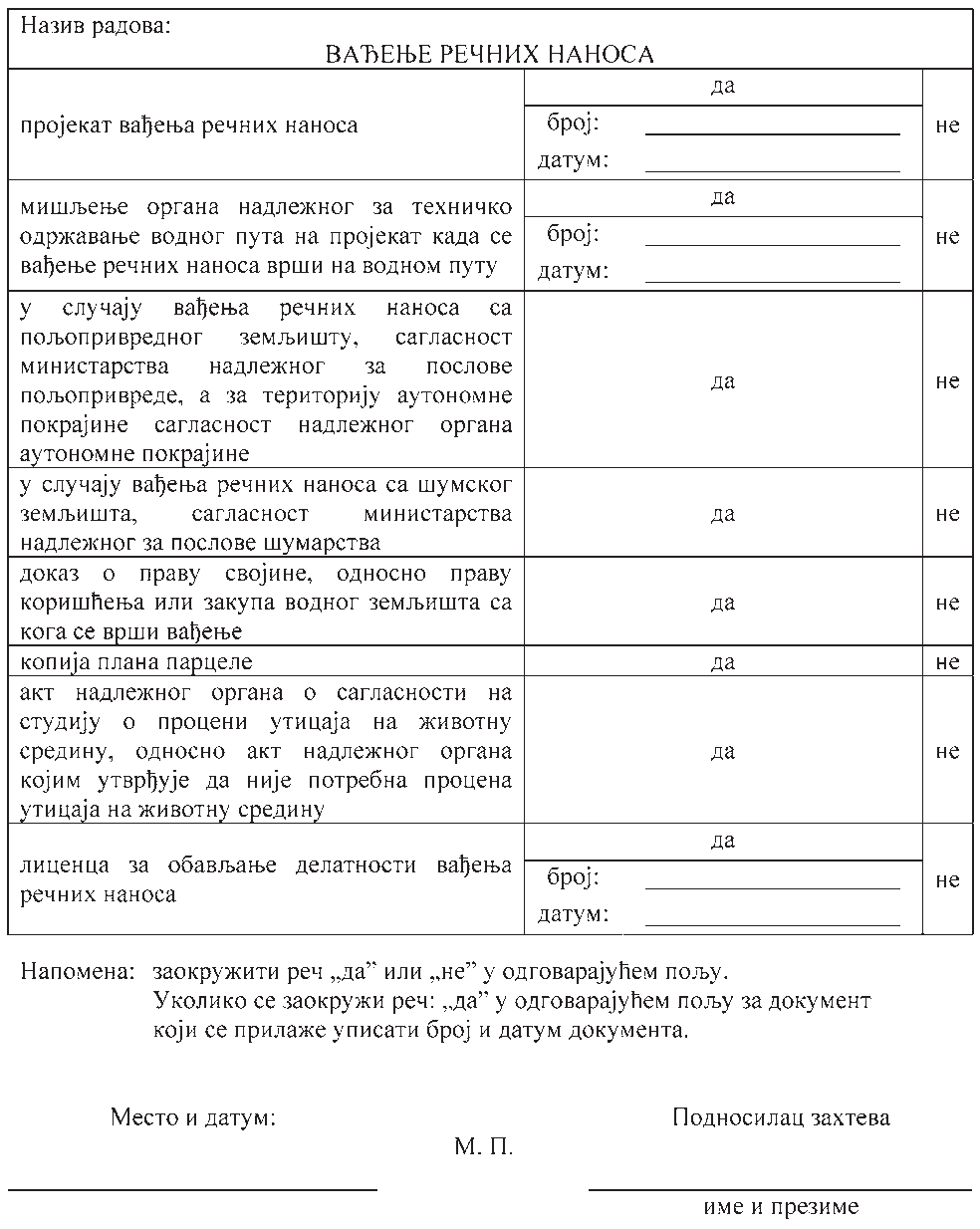 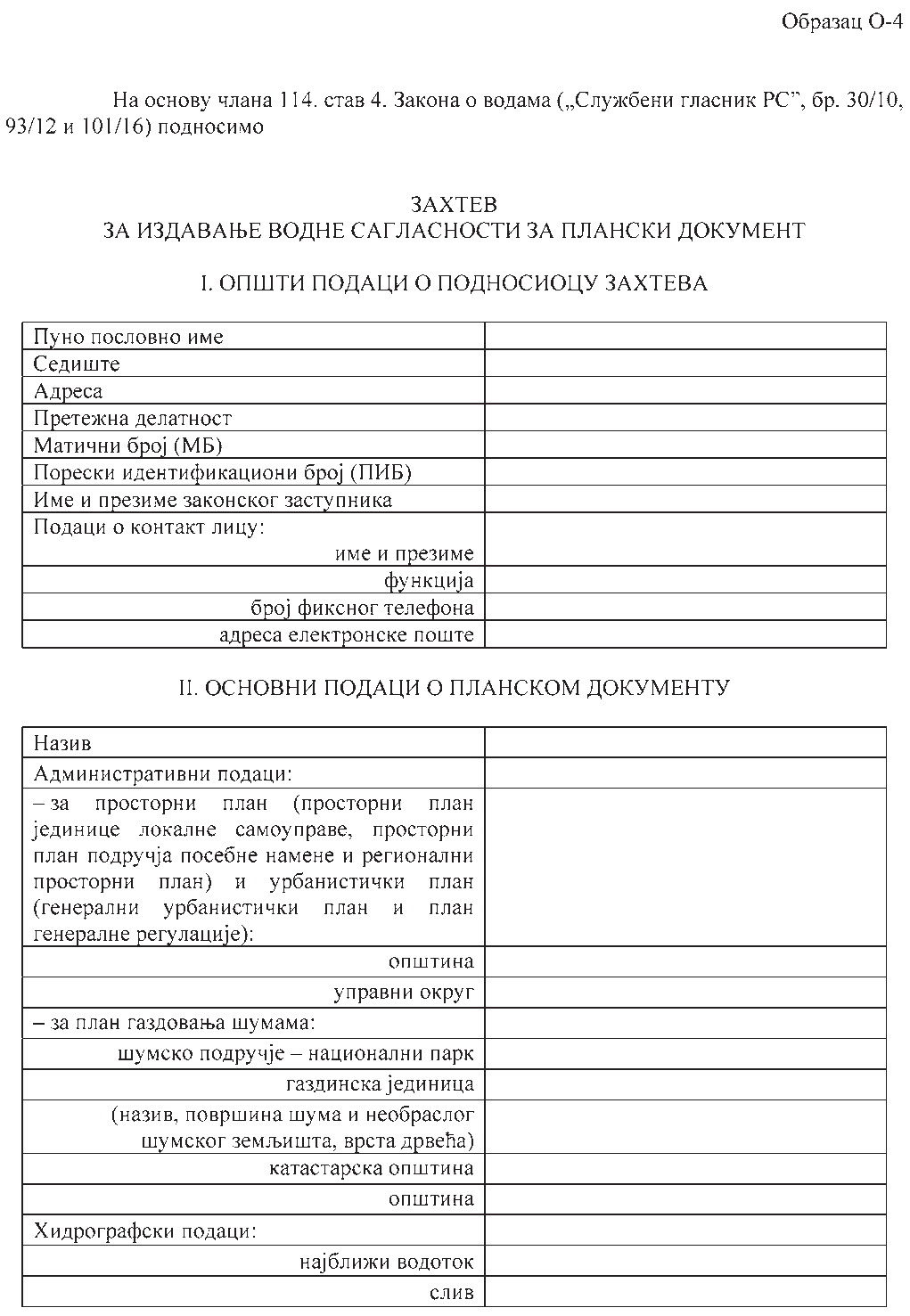 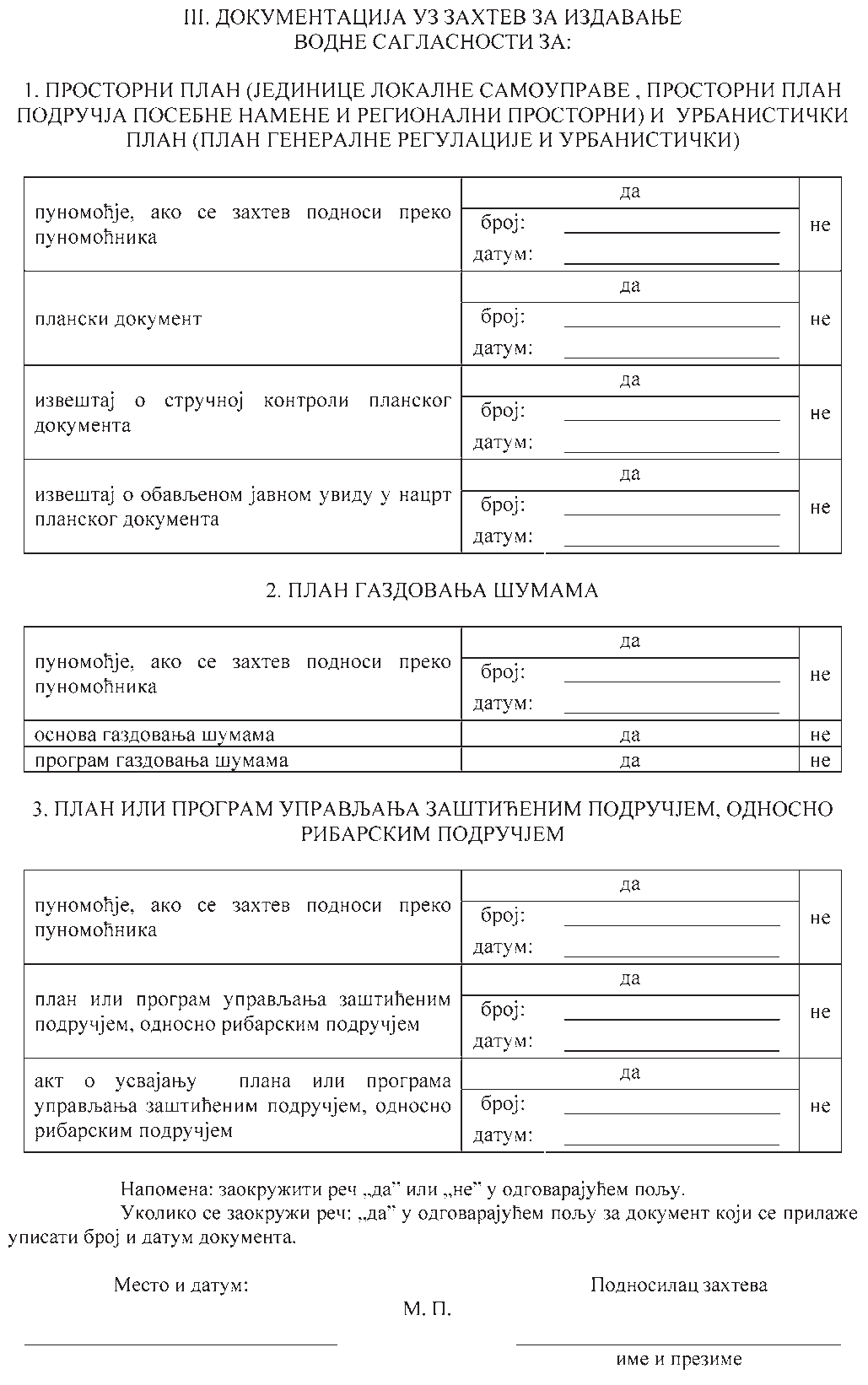 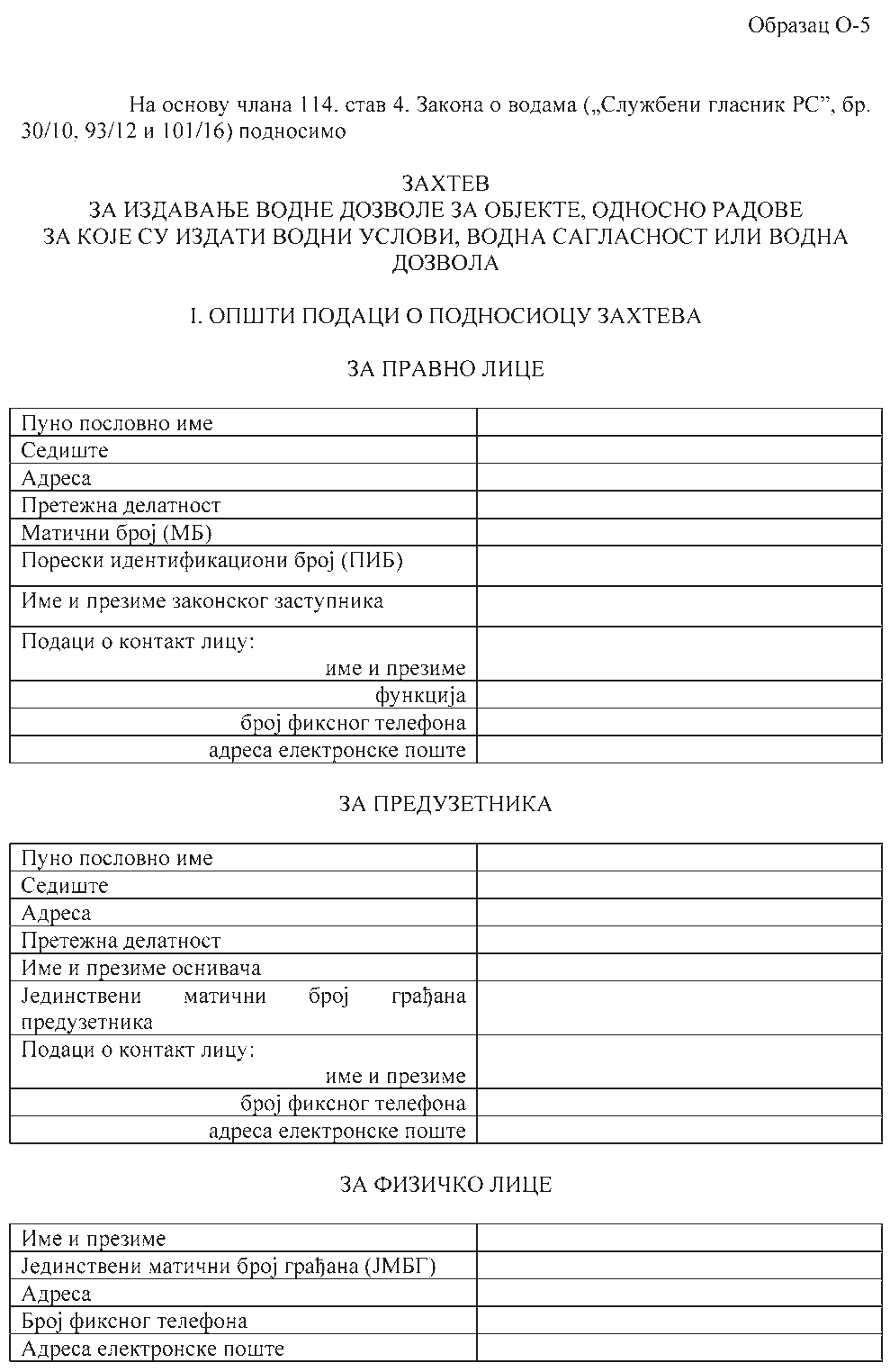 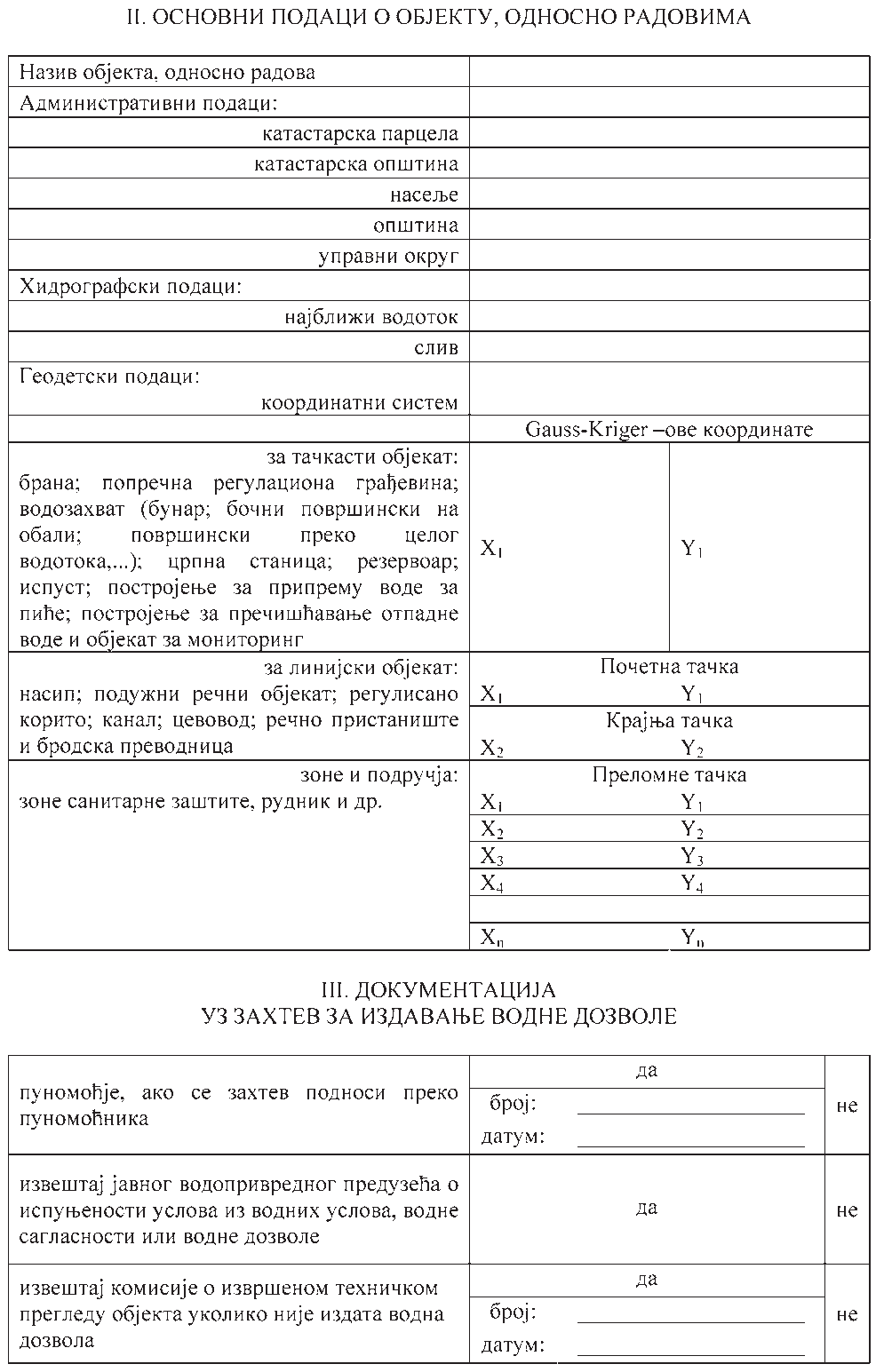 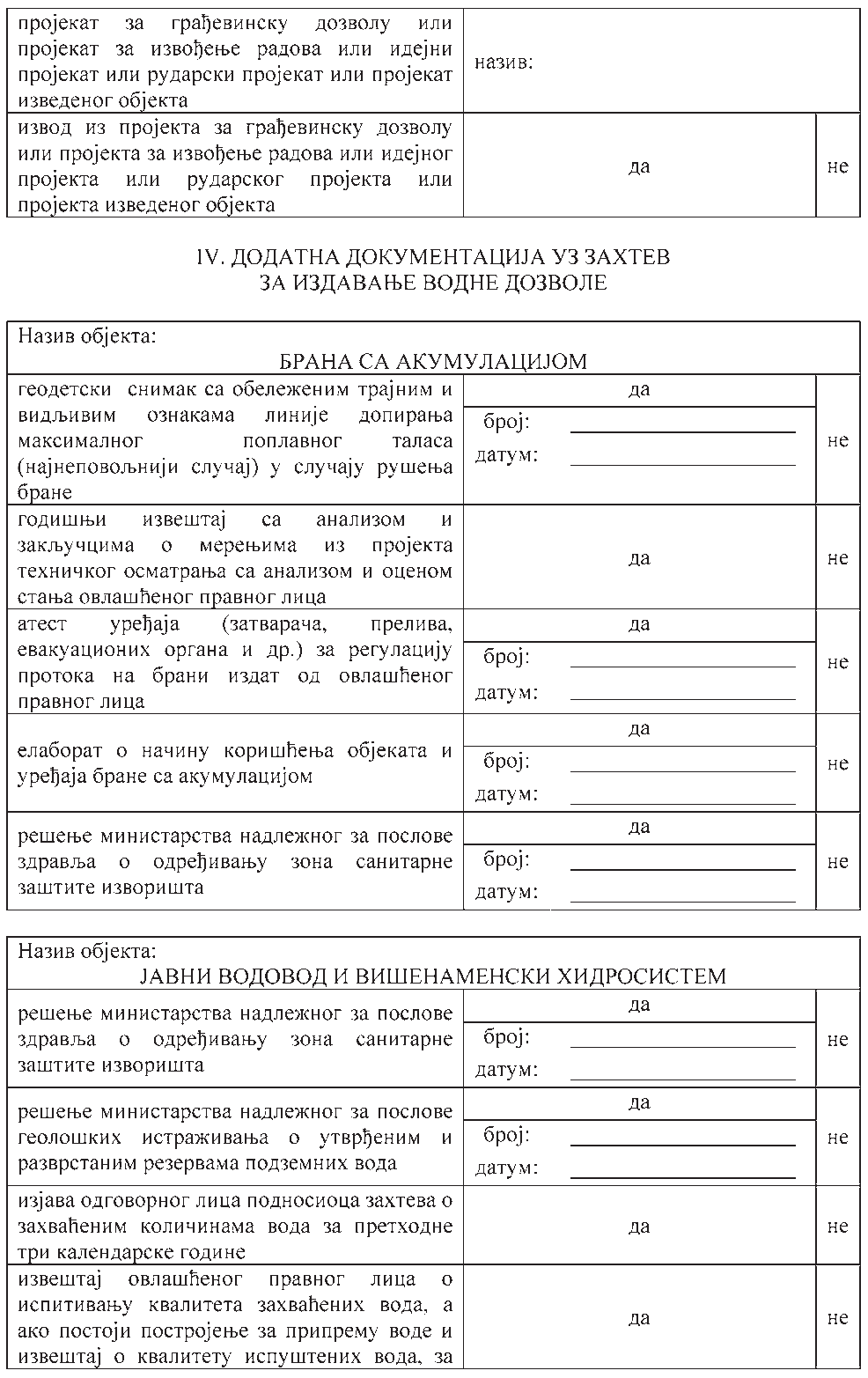 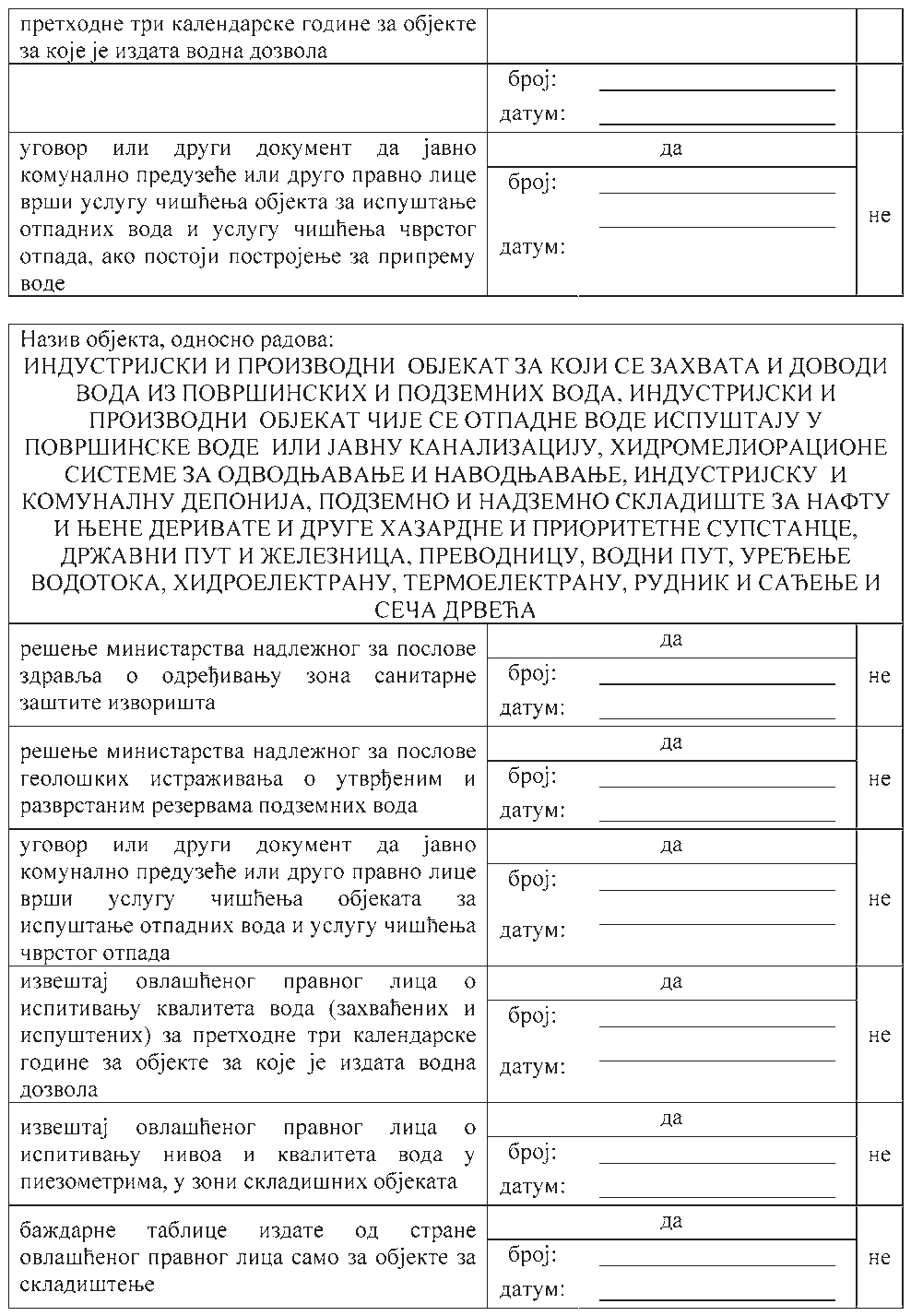 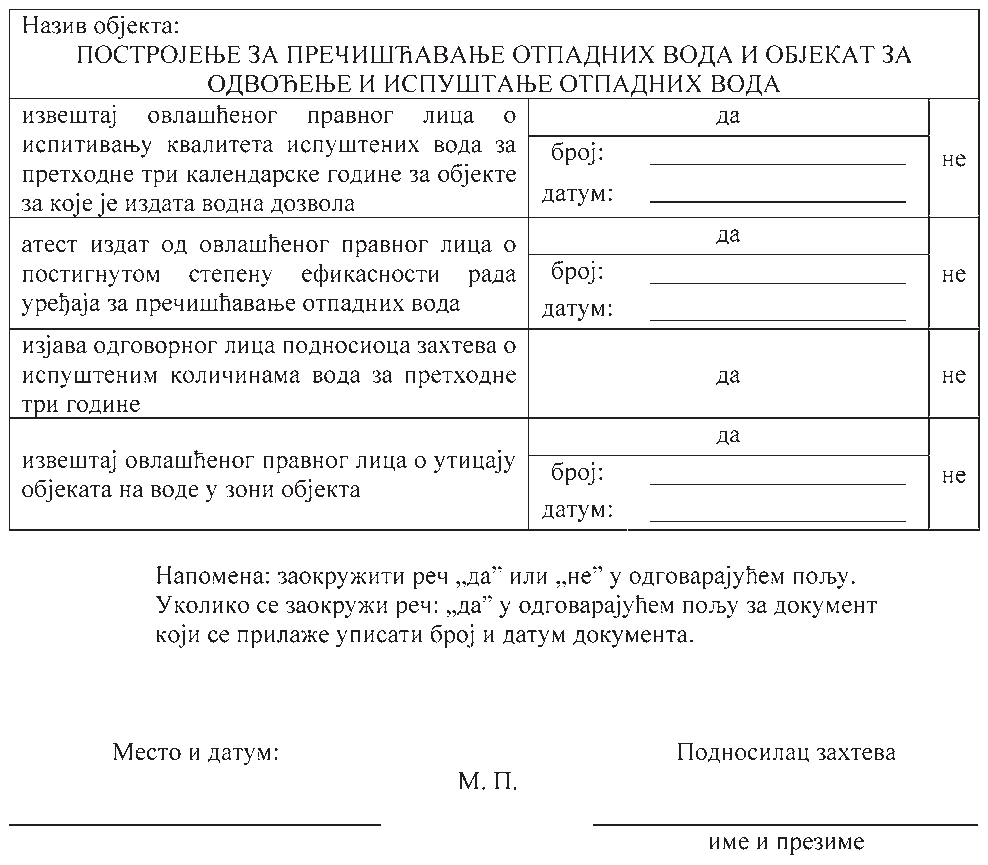 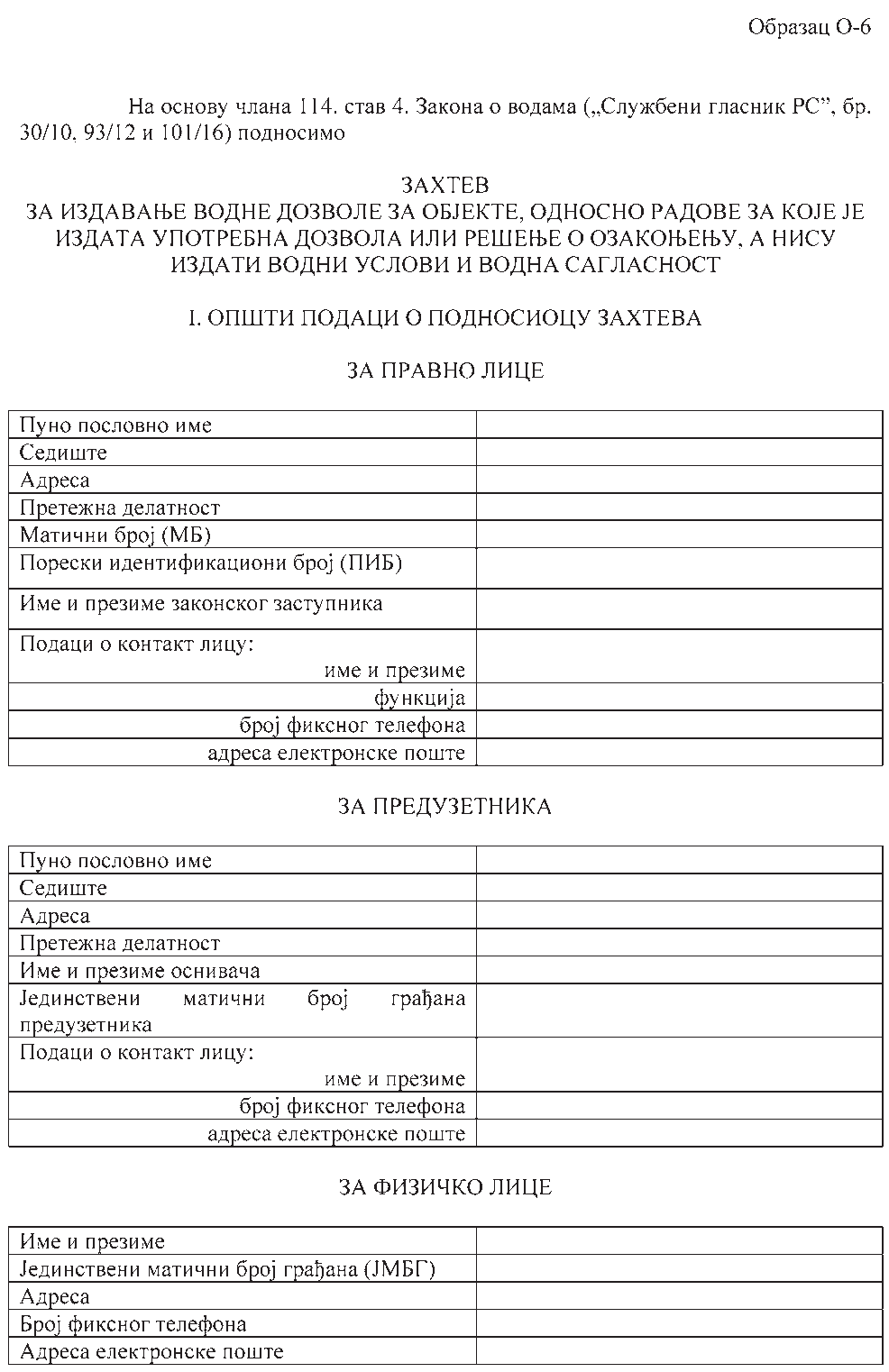 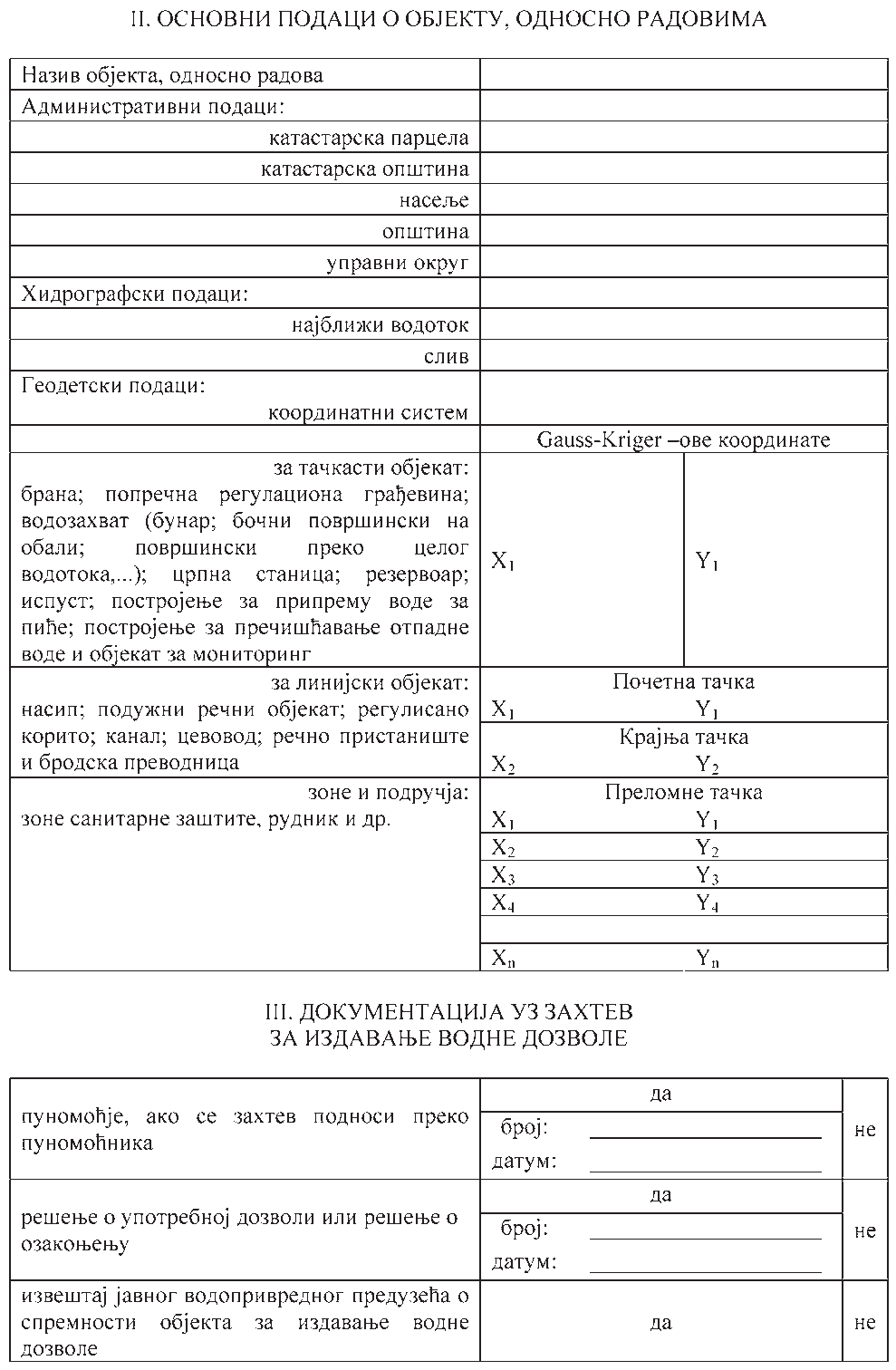 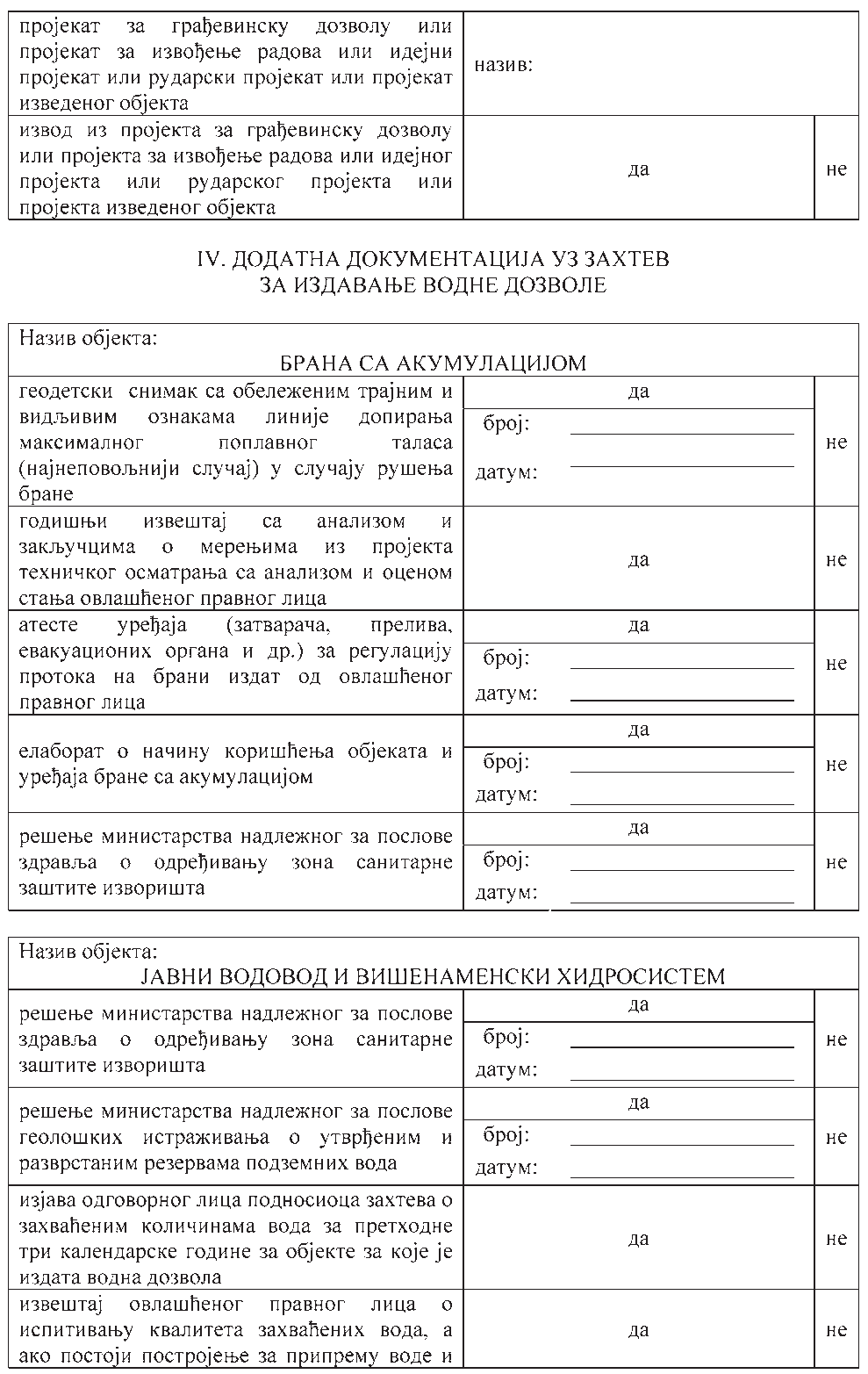 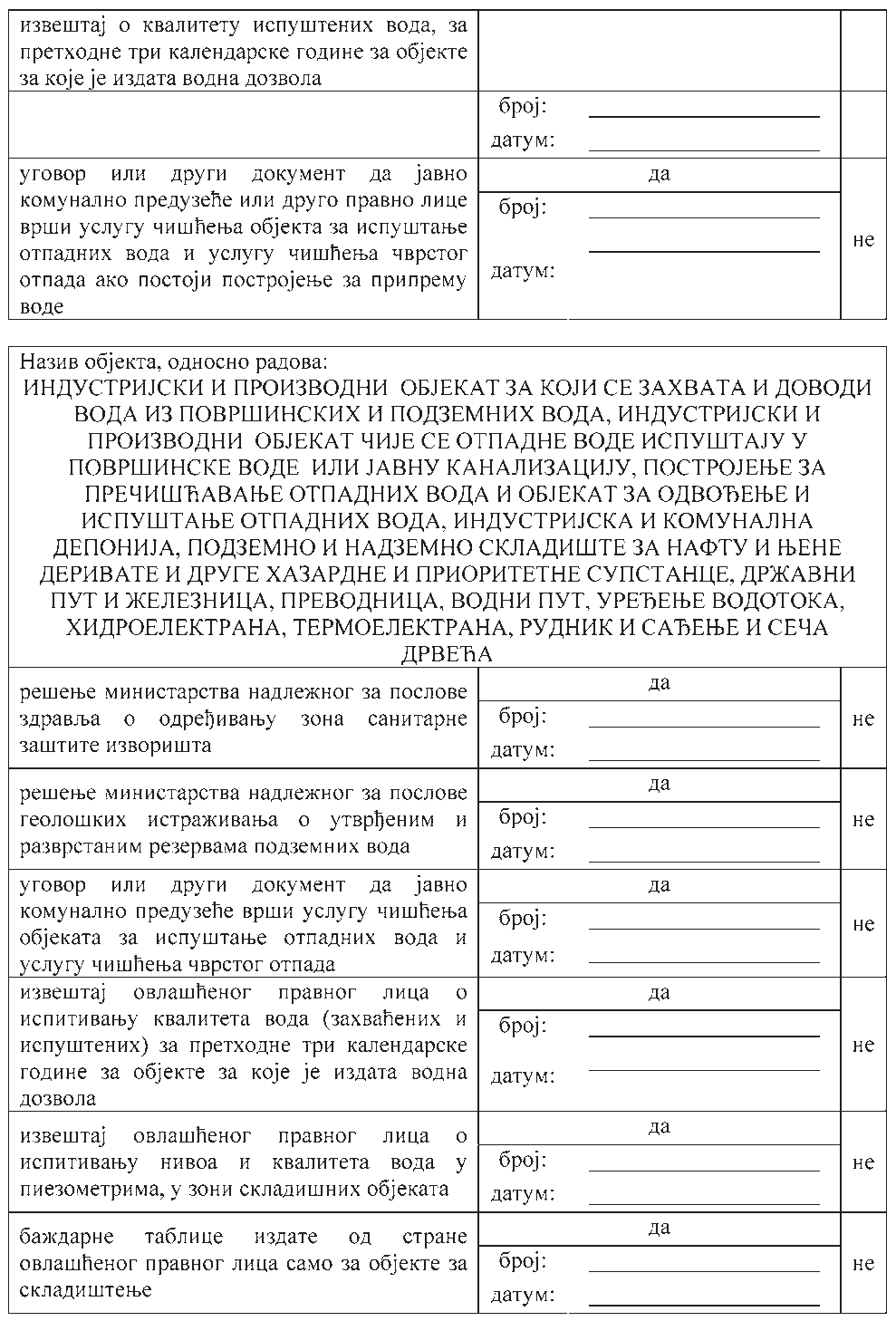 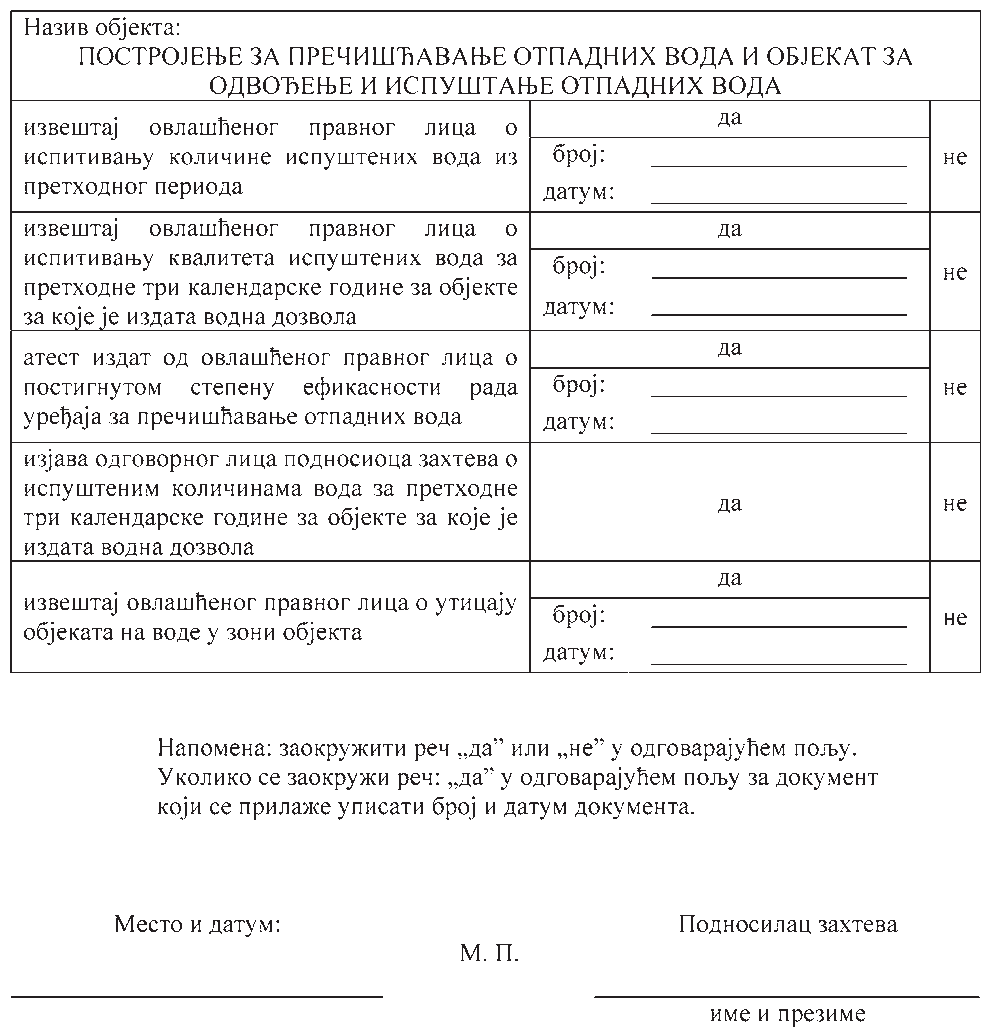 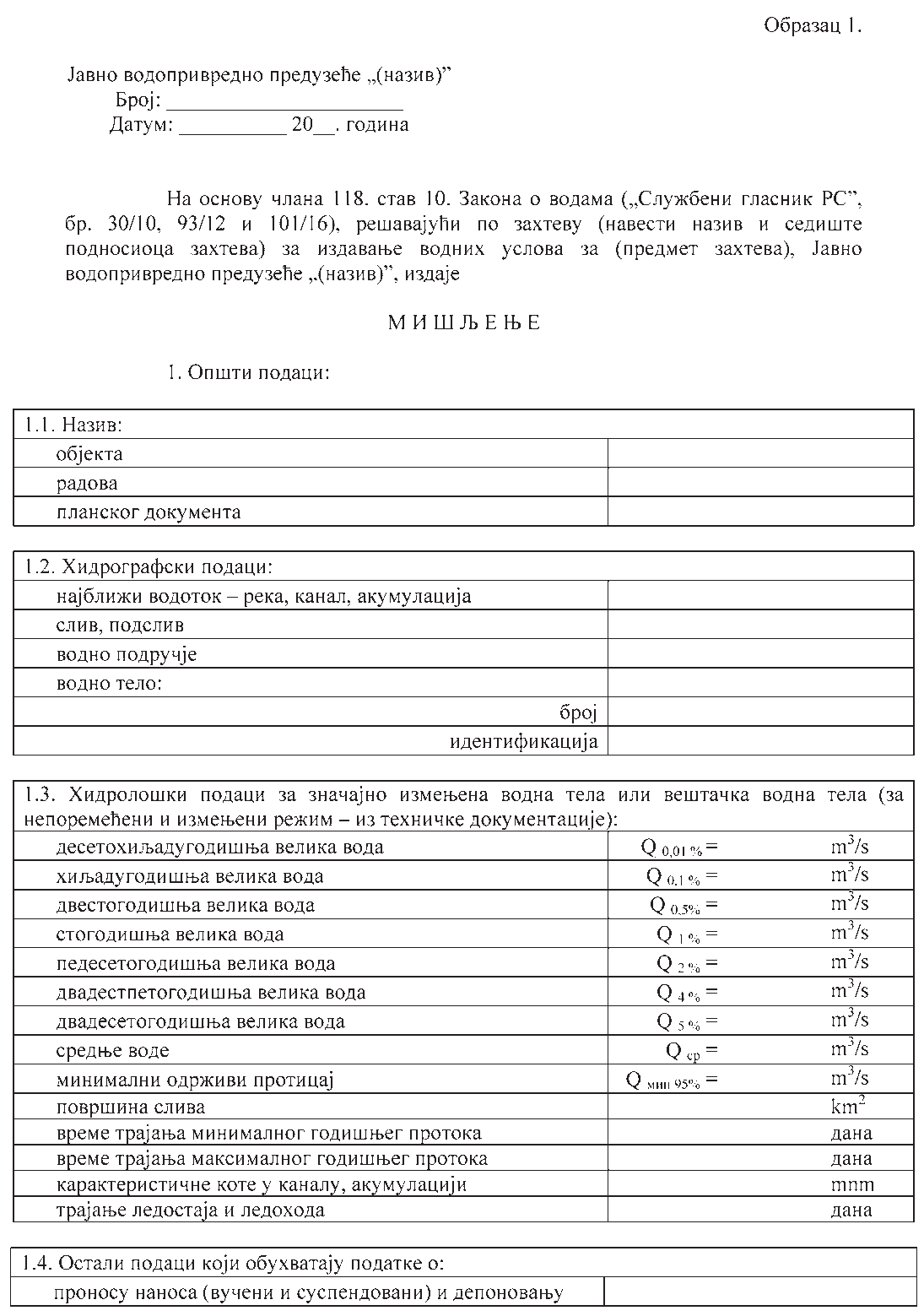 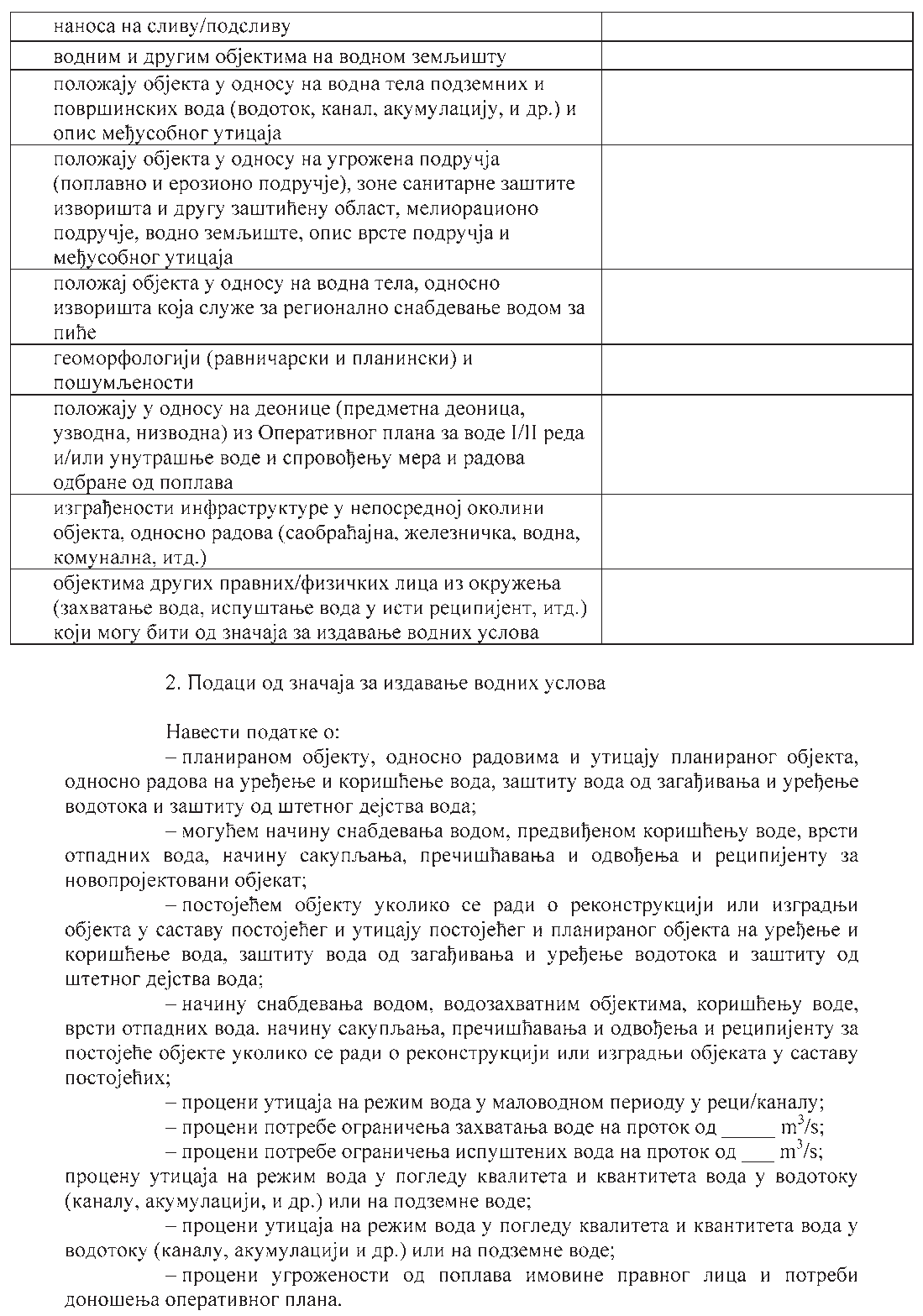 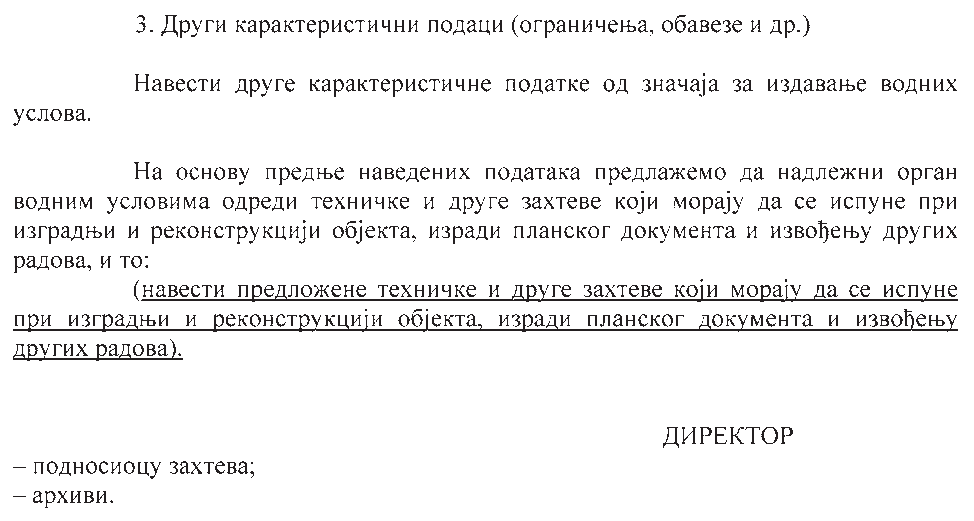 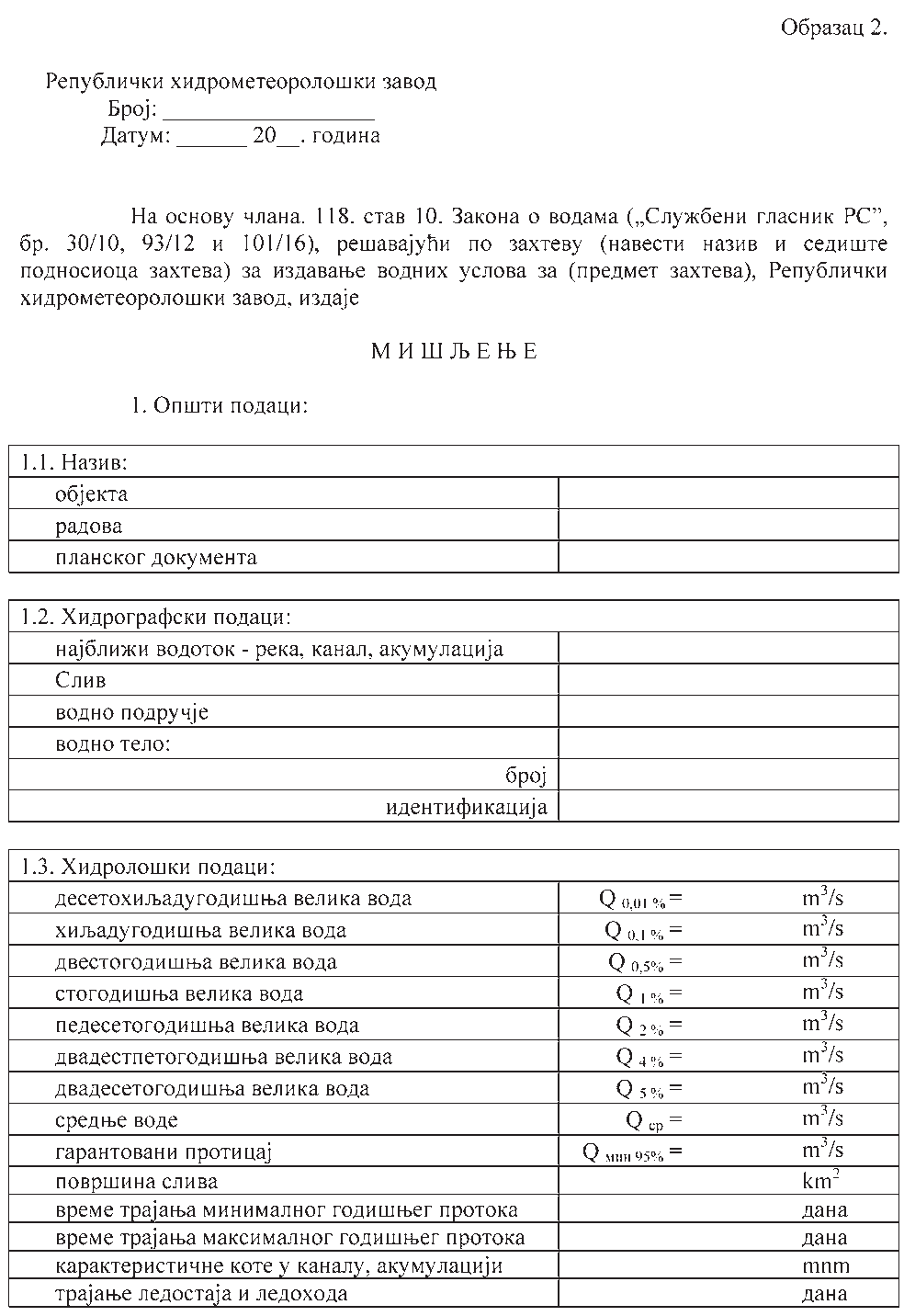 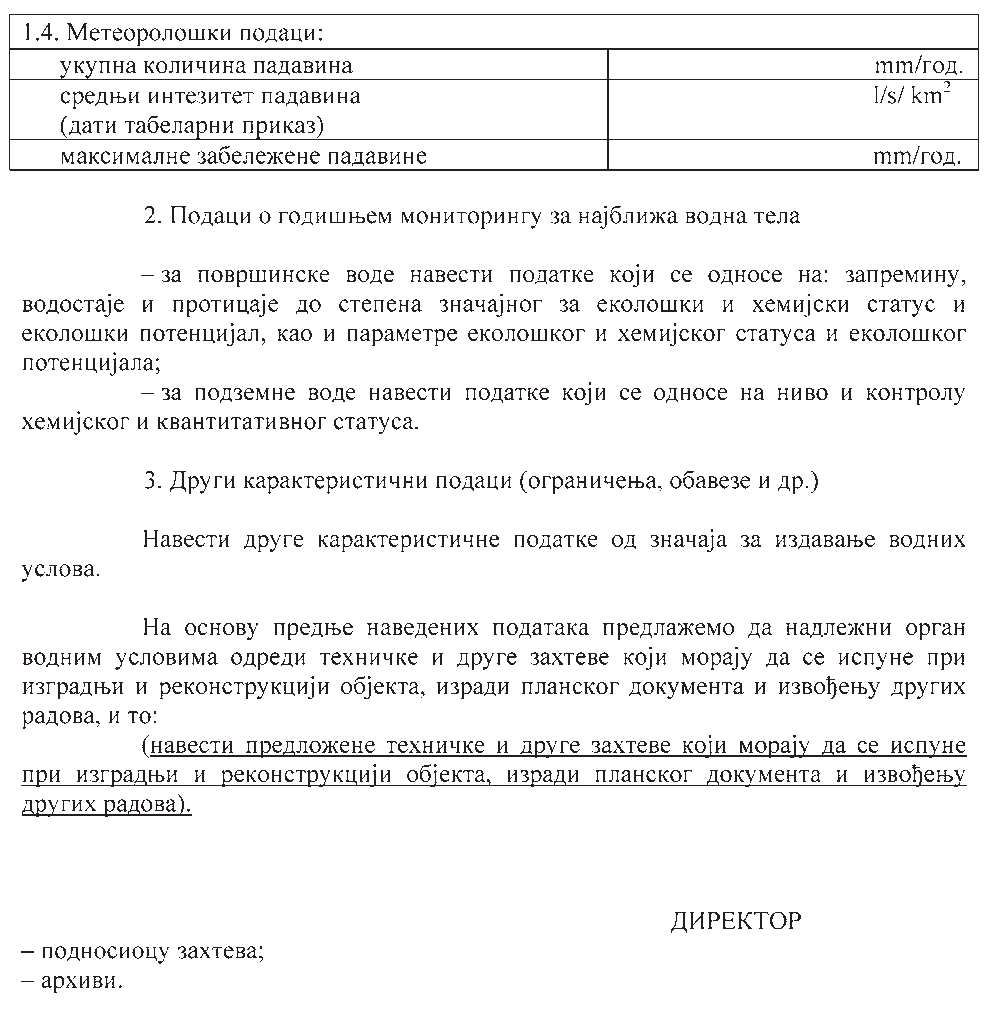 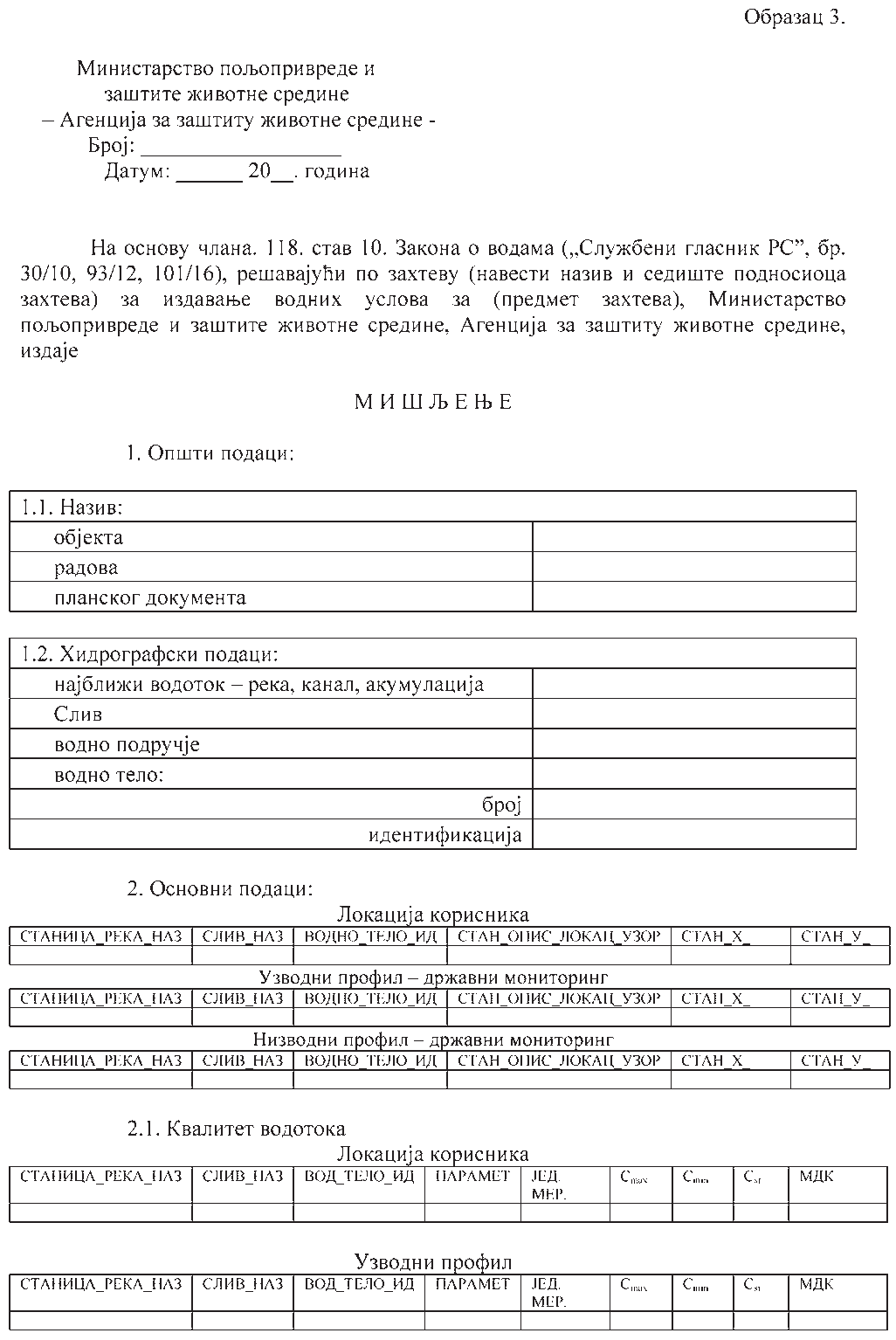 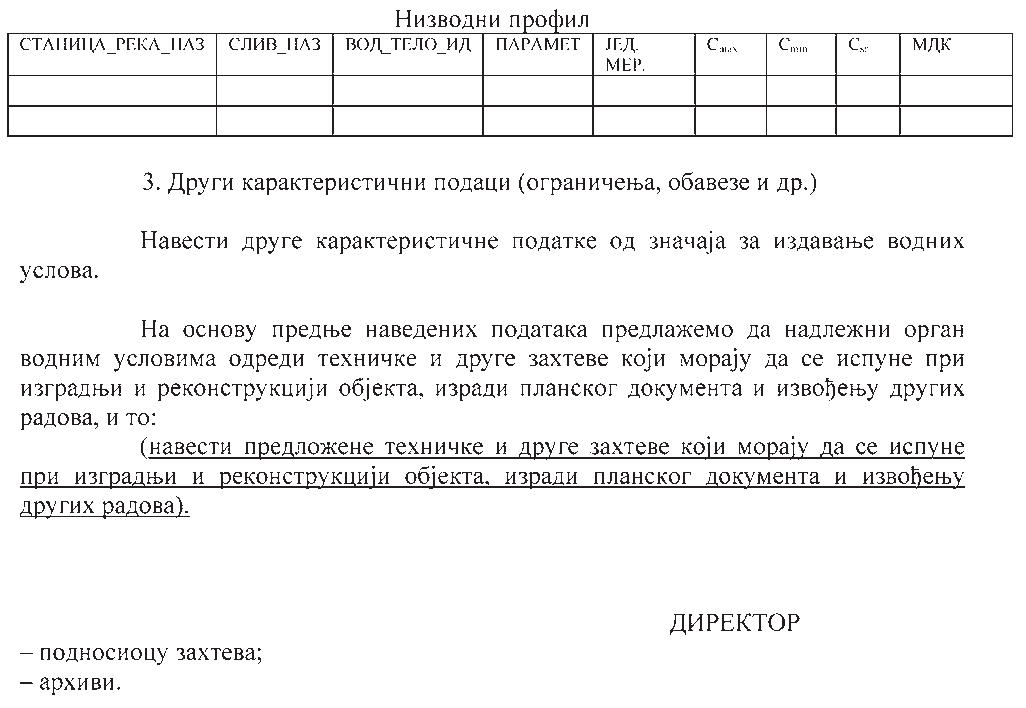 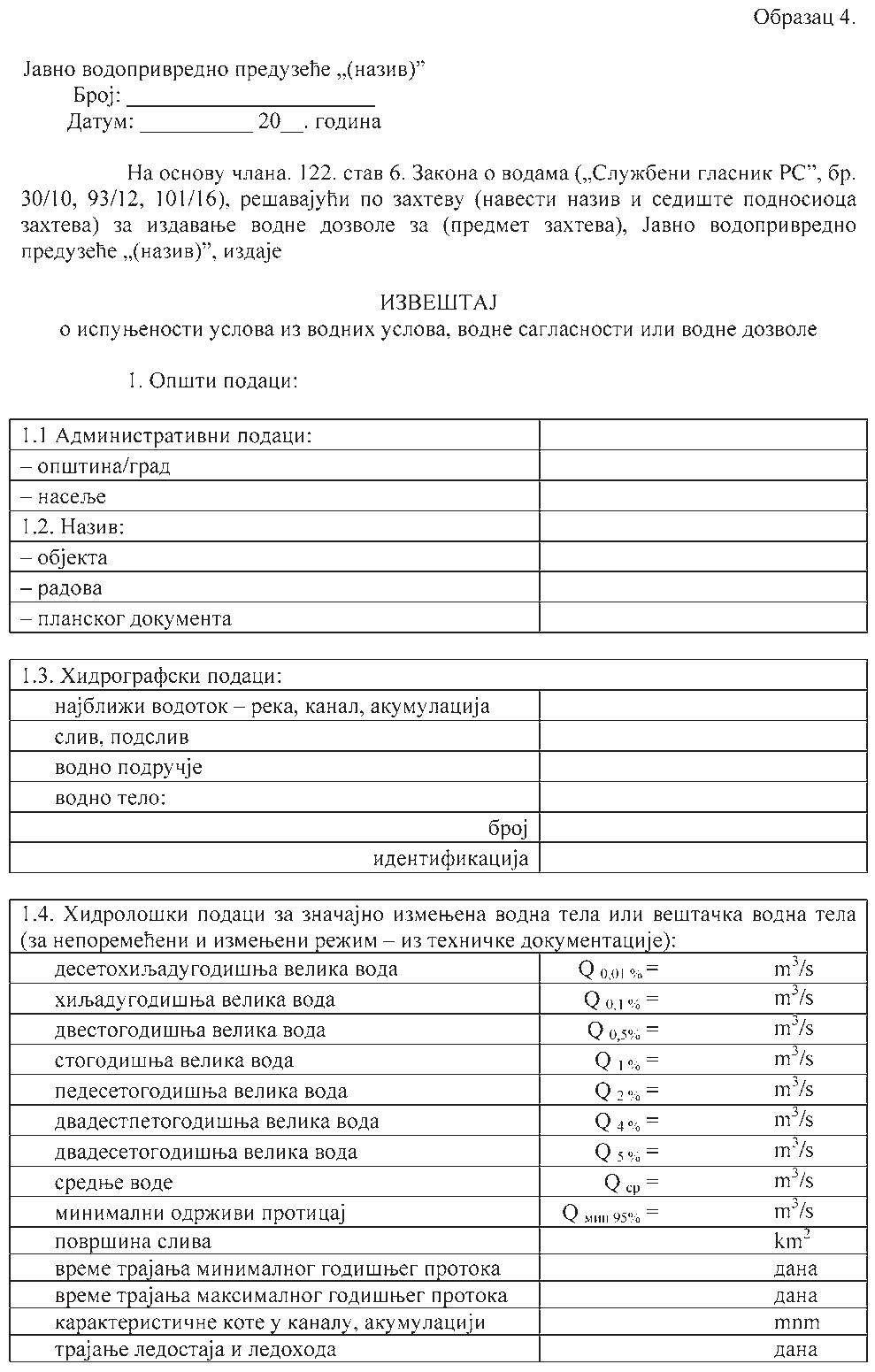 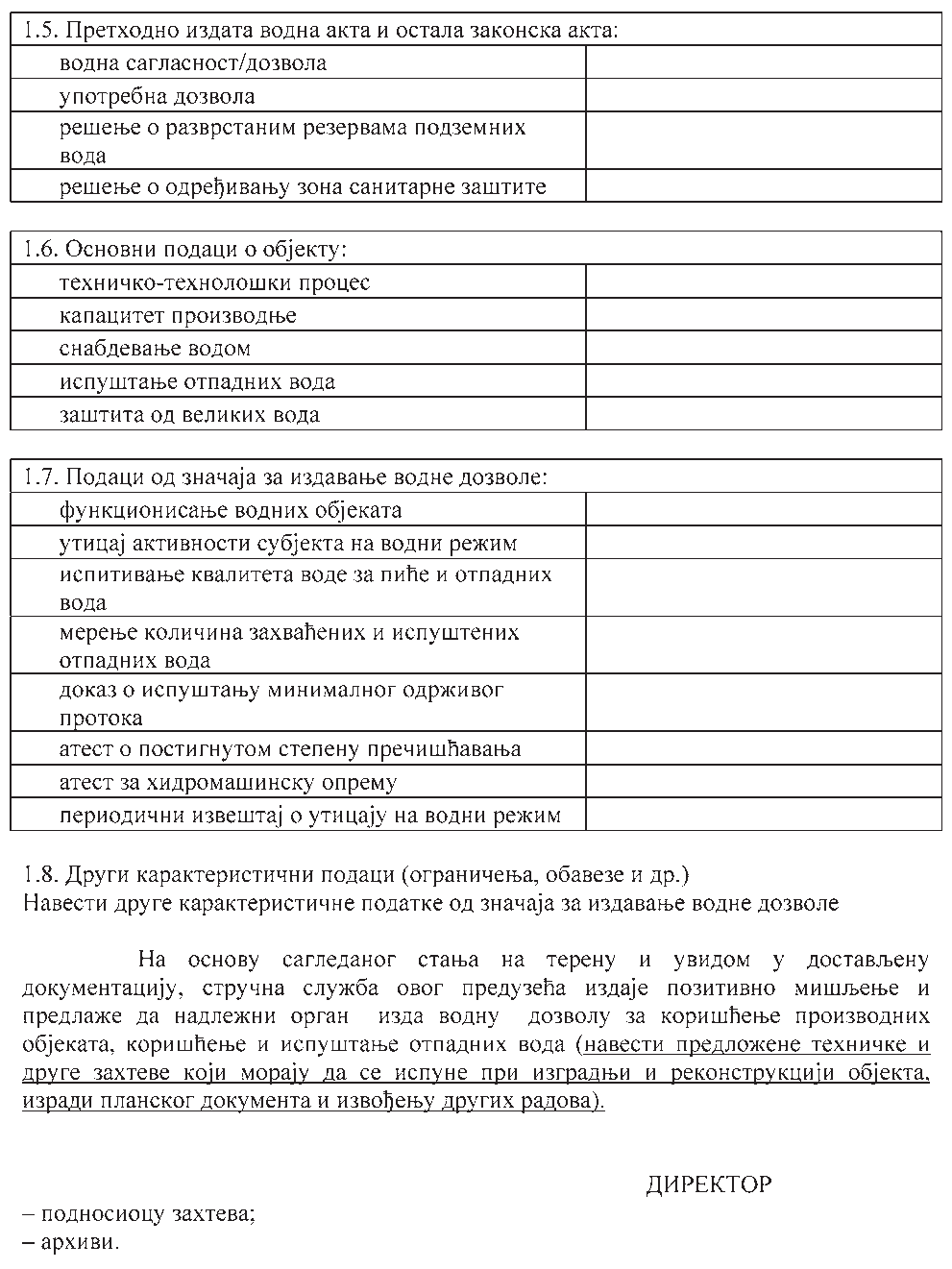 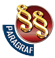 ПРАВИЛНИКО САДРЖИНИ И ОБРАСЦУ ЗАХТЕВА ЗА ИЗДАВАЊЕ ВОДНИХ АКАТА, САДРЖИНИ МИШЉЕЊА У ПОСТУПКУ ИЗДАВАЊА ВОДНИХ УСЛОВА И САДРЖИНИ ИЗВЕШТАЈА У ПОСТУПКУ ИЗДАВАЊА ВОДНЕ ДОЗВОЛЕ("Сл. гласник РС", бр. 72/2017)